TITLE: Overseas Jobs:  Should You Apply While The Borders Are Closed?Tags: overseas jobs, work overseas, visa sponsored jobs, visa sponsorship jobs, jobs in New Zealand, jobs in Australia, jobs in Canada_________________[IMPORTANT] Are you in a hurry to get that crucial job offer asap?  
Want hand-holding personal assistance from me, until you have a job offer, no matter how long it takes?  
Complete our quick questionnaire to see how we can help : http://zarelsie.com/vip-survey/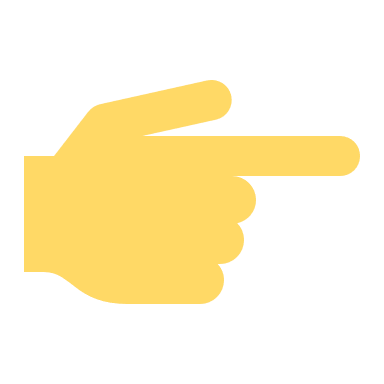  [IMPORTANT[ Watch this FREE webinar replay to see - How YOU Can Be First In Line, Primed & Ready To Take Advantage Of The BIGGEST Boom In Job Offers Ever Seen!“Should I apply for overseas jobs while the borders are closed, or while border restrictions still apply for immigrant job seekers?”This is a very common question.In this video, I explain whether it is a good idea to apply for overseas jobs while the borders are closed AND what to do while you wait.Tip:  Utilising the time while you wait, is crucial if you want to be the best prepared and known candidate when the border restrictions lift.You can put the tips in this video, into action NOW.Zarélsie Van der Merwe is the Migration Mentor.  She inspires, guides and educates new immigrants globally to find jobs and overcome the common job finding obstacles as immigrant job seekers and helps them deal with the psychological and emotional factors of immigration to become thriving, successful citizens of their new country.  
More: Visit her website http://www.zarelsie.comJoin her on Facebook - https://www.facebook.com/Zarelsie/-     Download her FREE video series for immigrant job seekers: “Do You Know The SEVEN Deadly Job Hunting Mistakes That Can Destroy Your Immigration Dreams...And How To Easily Avoid Them – here www.qjumperfactor.comWant to know how to be the best prepped, ready and preferred candidate for the jobs boom when the borders reopen?  Watch this FREE webinar === https://globalreachalliance.lpages.co/quick-start-webinar-replay/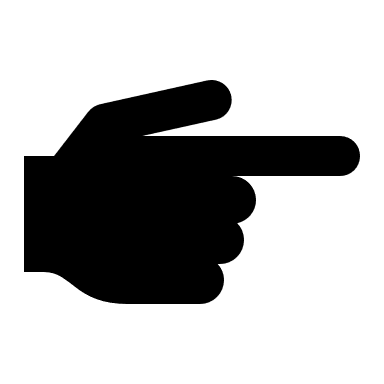 